TOMEK LIPIŃSKI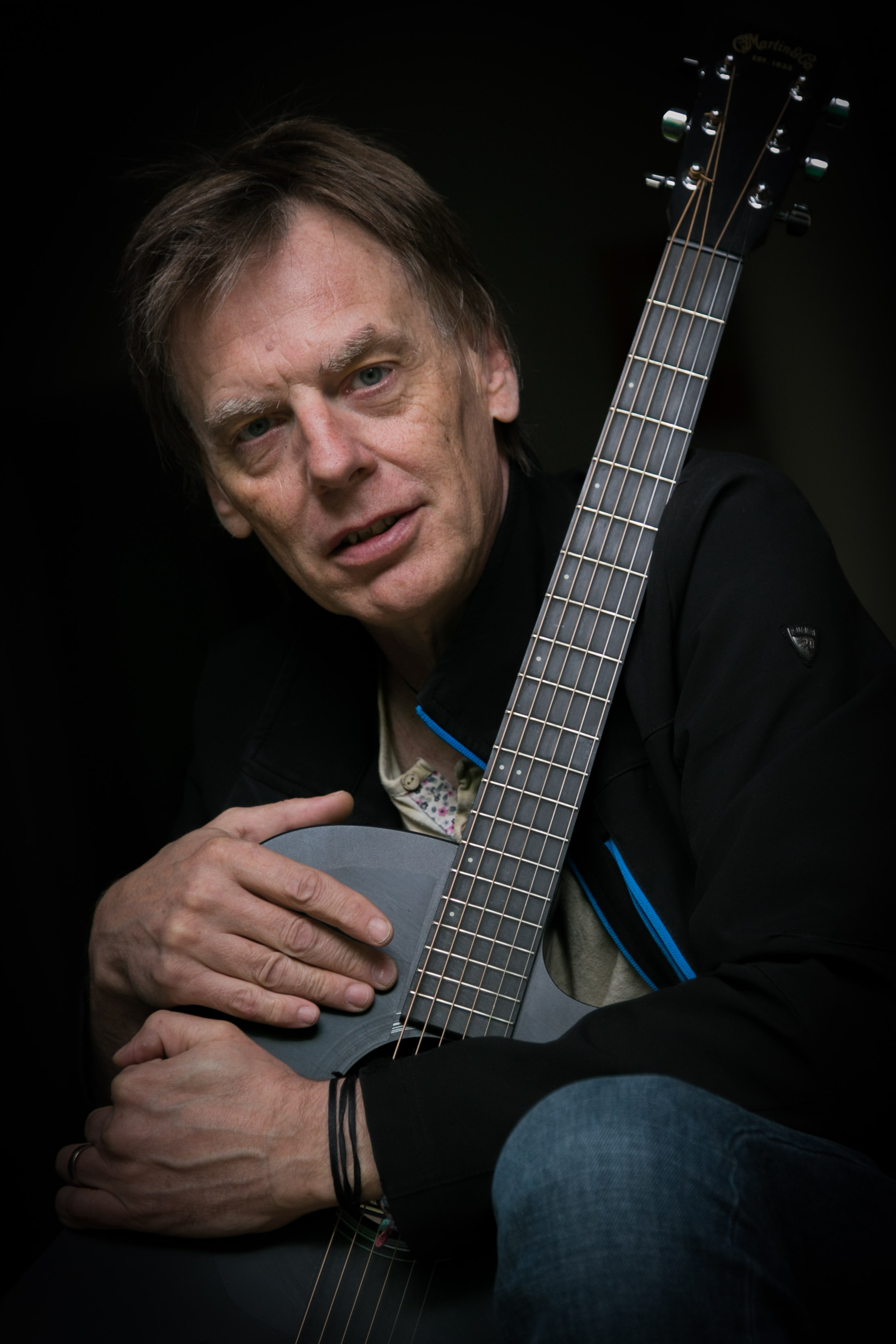 (ur. 21 sierpnia 1955 r. w Warszawie) Polski muzyk rockowy, wokalista, gitarzysta, kompozytor i autor piosenek. Lider i współzałożyciel zespołów Tilt, Brygada Kryzys i Fotoness.Po maturze krótko studiował na warszawskiej ASP. Zanim zadebiutował w 1979 roku z zespołem Tilt, grał na instrumentach perkusyjnych. Był liderem i współzałożycielem zespołów Tilt, Brygada Kryzys i Fotoness. Współpracował m.in. z grupą Izrael, nagrywał również albumy solowe: Nie pytaj mnie (1994) i To, czego pragniesz” (2015). Jest autorem i współautorem takich przebojów jak Centrala, To co czujesz, to co wiesz, Nie wierzę politykom, Runął już ostatni mur, Mówię ci, że, Jeszcze będzie przepięknie, Nie pytaj mnie.								        Foto. Krzysztof Żuczkowski / ForumW latach 1991–93 pisał felietony dla magazynu „Tylko Rock”. Produkował i prowadził programy muzyczne 60/90 dla TVP (1991–93). Był dyrektorem marketingowym BMG Poland (1993), współtwórcą i prezenterem kultowej Radiostacji (1998–2000), redaktorem naczelnym pisma „Aktivist” (2000). Prowadził także show Radia Roxy pt. Wysypisko (z raperem Vieniem, 2010–13) i program w Radiu Gdańsk Czarowne chwile ze starym winylem (z Jackiem Staniszewskim).Ma na koncie kilka drugoplanowych ról aktorskich, jest autorem muzyki i piosenek do kilku filmów (m.in. Słodko gorzki, za którą dostał w 1996 r. otrzymał nagrodę na gdyńskim XXI Festiwalu Polskich Filmów Fabularnych, Psy II. Ostatnia krew oraz Reich – wszystkie w reżyserii Władysława Pasikowskiego, ponadto Tramwajada, w reż. Bolesława Pawicy, a także dokumentalnych filmów i realizacji teatralnych Andrzeja Titkowa).W 2011 roku został odznaczony przez Prezydenta RP Krzyżem Oficerskim Orderu Odrodzenia Polski. Przez kilka lat, do 2014 roku, był członkiem Rady Akademii Fonograficznej. Od 2017 roku zasiada w Prezydium Zarządu Stowarzyszenia Autorów ZAiKS. Członek Zarządu Fundacji Music Export Poland. Źródło: materiały prasowe ZAiKS